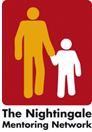 Minutes board Meeting the 15th of April 2023 Next Network Meeting/Conference in February 2024 The Rossinyols in Girona have chosen the dates of February 22nd to February 23rd, 2024, for the Conference/Network Meeting.
For partners arriving on the evening of February 21st, there will be a gathering at a restaurant. The program will officially commence on February 22nd at 09:00 with an Opening session.
The central theme of the conference will be Intersectionality, which explores how various factors such as gender, ethnicity, and socio-economic background can intersect and influence the opportunities and experiences of mentees and mentors.
During the discussions, partners will have the opportunity to share narratives related to the topic. These narratives will be further examined and discussed on the second day of the workshop. 
Additionally, partners will have the chance to contribute their thoughts, desires, and ideas regarding the field.
The Girona team will send a draft version of the agenda to the board for feedback. The final version will be included in the newsletter by June 22nd at the latest.Next board meeting   September the 12th at 3 o´clock /Carina 